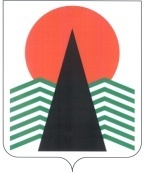  Администрация Нефтеюганского районаТерриториальная комиссияпо делам несовершеннолетних и защите их правПОСТАНОВЛЕНИЕ №24 17 мая 2018 года, 10 – 15 ч. г. Нефтеюганск, 3 мкрн., д. 21, каб. 430зал совещаний администрации Нефтеюганского района,(сведения об участниках заседания указаны в протоколе № 24 заседания территориальной комиссии)О мерах по предупреждению совершения в отношении несовершеннолетних  противоправных действий, предусмотренных главой 18 УК РФ(преступления против половой неприкосновенности и половой свободы личности) 	 Во исполнение поручения председателя Комиссии по делам несовершеннолетних и защите их прав при Правительстве Ханты-Мансийского автономного округа – Югры В.С. Кольцова (01.22-исх-631 от 18.04.2018), заслушав и обсудив информацию  органов и учреждений системы профилактики безнадзорности и правонарушений несовершеннолетних о принимаемых мерах по предупреждению совершения в отношении детей преступлений против половой неприкосновенности и половой свободы личности, территориальная комиссия по делам несовершеннолетних и защите их прав установила:На территории Нефтеюганского района зарегистрирован рост преступлений против половой неприкосновенности и половой свободы несовершеннолетних.  По данным Отдела Министерства внутренних дел России по Нефтеюганскому району (далее ОМВД) в 2017 года на территории  района совершено 1 преступление по статье 132 Уголовного кодекса РФ (далее – УК РФ) в отношении несовершеннолетней, проживающей в п. Юганская Обь.За истекший период 2018 года выявлено 4 преступления данной категории, из которых:- 1 преступление по статье 132 УК РФ совершённое в 2017 году в Юганской Оби; - 1 преступление по статье 135 УК РФ совершённое в 2017 году в Юганской Оби;- 2 преступления по статье 134 УК РФ совершённые на территории г.п.Пойковский. Преступления совершенны в отношении 1 учащейся школы (Юганская Обь) (ст. 132 УК РФ, ст. 135 УК РФ), 1 учащейся Нефтеюганского политехнического колледжа (гп.Пойковский) (ст. 134 УК РФ), и в отношении 1 несовершеннолетней, которая не учится и не работает (гп. Пойковский) (ст. 134 УК РФ). 	В образовательных организациях Нефтеюганского района организовано межведомственное взаимодействие со структурами системы профилактики, направленное на оказание педагогической поддержки семьям в вопросах целомудренного воспитания подрастающего поколения,  просвещение обучающихся и мотивирования молодого поколения на принятие положительных общечеловеческих ценностей, решения проблем ранних беременностей, подростковых абортов. Данное взаимодействие осуществляется на основе Межведомственного плана по проведению профилактических мероприятий на 2017-2018 учебный год с учащимися и их родителями по половому воспитанию и предупреждению ранней беременности несовершеннолетних (далее – план). 	В текущем учебном году рамках реализации плана проведено:	-  с бюджетным учреждением «Нефтеюганский районный комплексный центр социального обслуживания населения»  23 мероприятия,  охват 1026 несовершеннолетних,  2037 родителей;-  с бюджетным учреждением «Нефтеюганская районная больница» 182 мероприятия, охват 6459 несовершеннолетних,  4148 родителей;	-  с ОМВД  117 мероприятий,  охват 4365 несовершеннолетних; 	- с представителями местных религиозных и общественных организаций    109 мероприятий (выставки, лекции, беседы,  классные часы, родительские собрания)  охват 7156 несовершеннолетних, 3458 родителей.	  Во всех образовательных организациях района:	- организованы тематические родительские собрания с участием представителей ОМВД, на которых до слушателей доведена  информация:- о правах и обязанностях родителей (законных представителей) несовершеннолетних, в том числе предусмотренных ст. 63 и 64 Семейного кодекса Российской Федерации (темы: «Защитить и уберечь», «Как обеспечить безопасность и здоровье наших детей», «Безопасность детей – забота взрослых», «Обязанности родителей» и т.д.);- о необходимости осуществлять контроль за времяпровождением несовершеннолетних в целях исключения допущения возможного нахождения детей в ситуации, представляющей опасность их жизни и здоровью (темы: «Правила поведения детей на улице», «Будь осторожен с незнакомыми людьми!», «Ребенок и улица: жизнь на детской площадке», «О правилах поведения несовершеннолетних в опасных ситуациях» и т.д.);	 	- проведены тематические классные часы, игры-разговоры, тренинги, программы: «Мое здоровье», «Личность и индивидуальность», «Я и мои поступки», «Права ребенка в школе», «Этикет школьника», «Чтобы не было беды», «Вредным привычкам НЕТ!», «Норма жизни, совесть и закон», конкурс «Социальной видеороликов»;  	- размещены памятки, буклеты и т.д. на стендах и сайтах образовательных учреждений: «Правила поведения детей на улице»; «Правила поведения детей на транспорте», «Уроки безопасности», «Общение с незнакомцами», «Будь осторожен с незнакомыми людьми!», «Основные опасности», «Ребенок и улица: жизнь на детской площадке», «Как обеспечить безопасность и здоровье наших детей»,          «Безопасность детей – забота взрослых»;	- организована работа «Почта доверия», обработку писем проводит социальный педагог и педагог-психолог.		 - проведены общественно значимые мероприятия, посвященных:Международному дню семьи;Международному дню защиты детей;Дню семьи, любви и верности.		  Для старшеклассников 10-11 классов  введен курс «Основы семейной нравственности». Для проведения курса привлечены представители местных религиозных организаций. Целью данного курса является помощь старшеклассникам в освоении ими системы ведущих ценностных ориентаций, свойственных отечественной культуре в области семейных отношений; подготовка учащихся к созданию крепкой, счастливой семьи. Занятия проводятся в форме бесед и лекций, диспутов, используется анкетирование и тестирование, написание мини-сочинений, создание Древа семьи, просмотра видеофильмов и аудиозаписей по темам занятий.	 С 27.11. по 01.12.2017 в рамках Всероссийской информационной акции «Должен знать!» в образовательных учреждениях проведены  мероприятия, направленные на профилактику распространения ВИЧ-инфекции и СПИДа в молодёжной среде. В данных мероприятиях приняли участие более 2500 обучающихся школы. В общеобразовательных организациях со 2 по 6 апреля 2018 года заместитель председателя Тюменской региональной общественной организации «Центр защиты материнства «Покров» кандидат социологических наук Шестаков Константин Александрович провел цикл лекций – бесед с несовершеннолетними с 8 по 11 класс на тему «Семья и семейные ценности». В апреле 2018 специалистами казенного учреждения «Центр СПИД» для обучающихся 8-10 классов было проведено мероприятие, направленное на профилактику ВИЧ-инфекций.  Исходя из анализа принимаемых мер по предупреждению совершения в отношении детей преступлений против половой неприкосновенности и половой свободы личности, установлено, что причинами и условиями их совершения  стало отсутствие контроля со стороны родителей (законных представителей) за поведением своих детей и их нахождением в вечернее и ночное время. 	В целях предупреждения совершения в отношении несовершеннолетних, противоправных действий, предусмотренных главой 18 УК РФ, территориальная комиссия по делам несовершеннолетних и защите их прав  Нефтеюганского района  п о с т а н о в и л а:	1.  Информацию «О мерах по предупреждению совершения в отношении несовершеннолетних  противоправных действий, предусмотренных главой 18 УК РФ (преступления против половой неприкосновенности и половой свободы личности) принять к сведению.	Срок: 17 мая 2018 года.	2.  Департаменту образования и молодежной политики Нефтеюганского района (Н.В.Котова) во взаимодействии со структурами системы профилактики безнадзорности и правонарушений несовершеннолетних, а также общественными организациями разработать Межведомственный план профилактической работы на 2018-2019 учебный год по половому воспитанию школьников и предупреждению ранней беременности несовершеннолетних (далее – Межведомственный план), уделив особое внимание работе с родителями по разъяснению последствий бесконтрольного нахождения несовершеннолетних вне дома в вечернее и ночное время.	Копию Межведомственного плана направить в территориальную комиссию по делам несовершеннолетних и защите их прав Нефтеюганского района.	Срок: не позднее 20 сентября 2018 года.	 3. Рекомендовать бюджетному учреждению Ханты-Мансийского автономного округа - Югры «Нефтеюганская районная больница» (О.Р.Ноговицина):	3.1.  Ежеквартально размещать в средствах массовой информации и на официальном сайте учреждения информацию о половом воспитании и о предупреждении ранней беременности несовершеннолетних.	Срок: 25 декабря 2018 года.	3.2.  С привлечением  волонтеров и представителей общественных организаций провести акцию «Подари мне жизнь».	Срок: до 15 июля 2018 года.	3.3. Создать в социальной сети (ВКонтакте) группу «Между нами девочками» для размещения информации о половом воспитании и предупреждении ранней беременности у подростков, а также ответов на вопросы несовершеннолетних по данной тематике.	Срок: до 1 сентября 2018 года. 	4.  Внести изменения в план работы территориальной комиссии по делам несовершеннолетних и защите их прав Нефтеюганского района на 2018 года, утвержденный постановлением № 83 от 21.12.2017, исключив из рассмотрения в июне вопрос «О проводимой работе по половому воспитанию несовершеннолетних, обучающихся в общеобразовательных организациях Нефтеюганского района» в связи с рассмотрением его в рамках данного вопроса.		Срок: 17 мая 2018 года.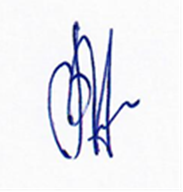 Председатель территориальной комиссии                                                  В.Г.Михалев